*insert name* PASSPORT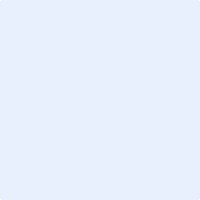 How best to support me